Brenda Eckstein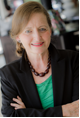 Business Consultant, Trainer and Integral Coach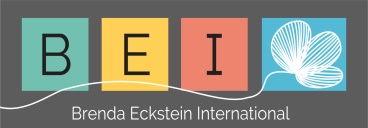 Phone: +27 (0)33 342 5432Mobile:  +27 (0)82 499 3311Fax:  +27 (0)86 518 8205E-mail: brenda@strategy-leadership.comWebsite:  www.strategy-leadership.comBelow is an outline of the various services, courses and workshops offered by‘Brenda Eckstein International’.These can be customised to suit your needs and can be incorporated into other courses.For further information you are welcome to e-mail:   brenda@strategy-leadership.com or phone:   +27 82 4993311StrategyStrategyPersonal Strategy8 hours in total, preferably spread over sessionsNetworking Tactics8 hours in totalSustainable Customer Service Strategy8 hoursLeading in Formation12 hours spread over 3 sessionsLeadership DevelopmentLeadership DevelopmentCommunication Skills12 x 4hour sessions at weekly intervalsEnhance Your Executive Skills (EYES)6 x 3hour sessions preferably a week apartLeading in formation12 hours spread over 3 sessionsTrainingTrainingCommunication Skills12 x 4hour sessions at weekly intervalsEnhance Your Executive Skills (EYES)6 x 3hour sessions preferably a week apartLeading In Formation12 hours spread over 3 sessionsNetworking Tactics8 hours in totalSustainable Customer Service Strategy8 hoursEffective Delegation, Giving Instructions and How to be Assertive8 hours – can also be a ½ day with less contentHow To Get Your Point Across8 hours – can also be a ½ day with less contentFormula Five8 hours – can also be a ½ day with less contentPowerful Presentations12 hours spread over 3 sessionsNavigating Your Future8 hours – can also be a ½ day with less contentExecutive CoachExecutive CoachWhat is executive coaching?6-month programme – 1 hour every 2nd weekEnhance Your Executive Skills (EYES)6 x 3hour sessions preferably a week apartSpeakerSpeakerNavigating your future20-40minutesJam20-40minutesI ain’t no geek20-40minutesWhat you say matters20-40minutesApples, brasso and barnacles20-40minutesNetwork your way to success20-40minutesBe the solution20-40minutesYou can make a difference 20-40minutesAuthor3 published books, 250 blogsConference ServicesConference ServicesKeynotes See speaker section above.Workshops or break-out sessionsA one-hour session can be presented on any of the topics under any of the sections above.Preparation and evaluationConsultations and evaluations as required.